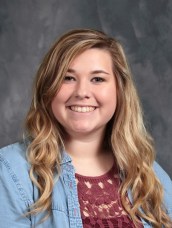 Students of the Month for December 2016Students of the Month for December 20167thTristen Mayfield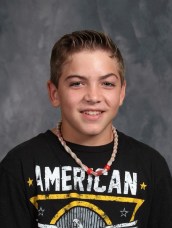 8thHannah Hahs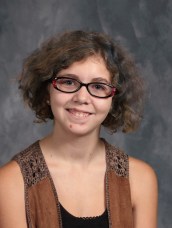 9th Wyatt Lincoln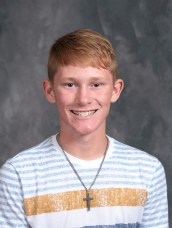 10thDinah Wahlers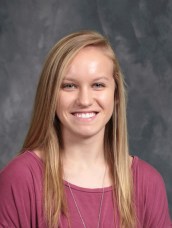 11thSarah Bristow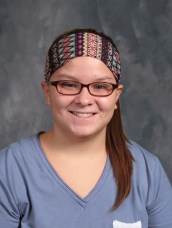 12th                    Georgia McCranie